Code de correction : Colorie la case en vert si tu as tout réussi, en orange si tu as une erreur, en rouge pour 2 erreurs ou plus.  		 avoir							êtrej’ai								je suistu as							tu esil, elle, on a					il, elle, on estnous avons					nous sommesvous avez					vous êtesils, elles ont					ils, elles sontCorrection CONJUGATOR 2 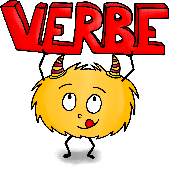 CONJUGATORsérie 2Compétence : Conjuguer les verbes en être et avoir au présentCompétence : Conjuguer les verbes en être et avoir au présent12345678910111213141516171819202122232425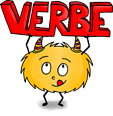 CONJUGATOR – série 21Coche la phrase au présent :Aujourd’hui, tu as envie de pleurer.Hier, tu avais envie de pleurer.Demain, tu auras envie de pleurer.Coche la phrase au présent :Aujourd’hui, tu as envie de pleurer.Hier, tu avais envie de pleurer.Demain, tu auras envie de pleurer.Coche la phrase au présent :Aujourd’hui, tu as envie de pleurer.Hier, tu avais envie de pleurer.Demain, tu auras envie de pleurer.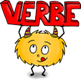 CONJUGATOR – série 22Coche la phrase au présent :Le mois dernier, il était en vacances.En ce moment, il est en vacances.Demain, il sera en vacances.Coche la phrase au présent :Le mois dernier, il était en vacances.En ce moment, il est en vacances.Demain, il sera en vacances.Coche la phrase au présent :Le mois dernier, il était en vacances.En ce moment, il est en vacances.Demain, il sera en vacances.CONJUGATOR – série 23Coche la phrase au présent :Elle était en colère.Je suis en pleine forme.Tu seras de mauvaise humeur.Coche la phrase au présent :Elle était en colère.Je suis en pleine forme.Tu seras de mauvaise humeur.Coche la phrase au présent :Elle était en colère.Je suis en pleine forme.Tu seras de mauvaise humeur.CONJUGATOR – série 24Coche les verbes avoir au présent :tu as                                                 elles vont                                        Ils ont                                             j’ai  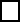 Coche les verbes avoir au présent :tu as                                                 elles vont                                        Ils ont                                             j’ai  Coche les verbes avoir au présent :tu as                                                 elles vont                                        Ils ont                                             j’ai  CONJUGATOR – série 25Coche les verbes avoir au présent :il a                                                    vous avieznous avons                                     elles ont                                       Coche les verbes avoir au présent :il a                                                    vous avieznous avons                                     elles ont                                       Coche les verbes avoir au présent :il a                                                    vous avieznous avons                                     elles ont                                       CONJUGATOR – série 26Coche les verbes être au présent :tu es                                                  nous sommesil est                                                tu étais                                       Coche les verbes être au présent :tu es                                                  nous sommesil est                                                tu étais                                       Coche les verbes être au présent :tu es                                                  nous sommesil est                                                tu étais                                       CONJUGATOR – série 27Coche les verbes être au présent :je suis                                               elle suitelles sont                                        vous êtes                                       Coche les verbes être au présent :je suis                                               elle suitelles sont                                        vous êtes                                       Coche les verbes être au présent :je suis                                               elle suitelles sont                                        vous êtes                                       CONJUGATOR – série 28Entoure la bonne proposition :Les éclairs ………………… dangereux.       son                           sont                            sonsEntoure la bonne proposition :Les éclairs ………………… dangereux.       son                           sont                            sonsEntoure la bonne proposition :Les éclairs ………………… dangereux.       son                           sont                            sonsCONJUGATOR – série 29Entoure la bonne proposition :Le carré …………………. quatre côtés de même longueur.             à                        as                    aEntoure la bonne proposition :Le carré …………………. quatre côtés de même longueur.             à                        as                    aEntoure la bonne proposition :Le carré …………………. quatre côtés de même longueur.             à                        as                    aCONJUGATOR – série 210Entoure la bonne proposition :Tu …………………. beaucoup de chance.             à                        as                    aEntoure la bonne proposition :Tu …………………. beaucoup de chance.             à                        as                    aEntoure la bonne proposition :Tu …………………. beaucoup de chance.             à                        as                    aCONJUGATOR – série 211Entoure la bonne proposition :Pierre …………………. mon meilleur ami.             est                        es                       etEntoure la bonne proposition :Pierre …………………. mon meilleur ami.             est                        es                       etEntoure la bonne proposition :Pierre …………………. mon meilleur ami.             est                        es                       etCONJUGATOR – série 212 Complète avec le pronom personnel qui convient (Il y a parfois plusieurs réponses possibles) :        ………sont en pleine forme.        ………êtes d’accord .        ………suis le plus jeune. Complète avec le pronom personnel qui convient (Il y a parfois plusieurs réponses possibles) :        ………sont en pleine forme.        ………êtes d’accord .        ………suis le plus jeune. Complète avec le pronom personnel qui convient (Il y a parfois plusieurs réponses possibles) :        ………sont en pleine forme.        ………êtes d’accord .        ………suis le plus jeune.CONJUGATOR – série 213Complète avec le pronom personnel qui convient (Il y a parfois plusieurs réponses possibles) :        ………est le plus malin.        ………es devant moi.………sommes amis.Complète avec le pronom personnel qui convient (Il y a parfois plusieurs réponses possibles) :        ………est le plus malin.        ………es devant moi.………sommes amis.Complète avec le pronom personnel qui convient (Il y a parfois plusieurs réponses possibles) :        ………est le plus malin.        ………es devant moi.………sommes amis.CONJUGATOR – série 214Complète avec le pronom personnel qui convient (Il y a parfois plusieurs réponses possibles) :        ………ont une nouvelle maison.        ………avez raison .………ai faim.Complète avec le pronom personnel qui convient (Il y a parfois plusieurs réponses possibles) :        ………ont une nouvelle maison.        ………avez raison .………ai faim.Complète avec le pronom personnel qui convient (Il y a parfois plusieurs réponses possibles) :        ………ont une nouvelle maison.        ………avez raison .………ai faim.CONJUGATOR – série 215Complète avec le pronom personnel qui convient (Il y a parfois plusieurs réponses possibles) :        ………as une voiture de sport.        ………avons plein d’animaux à la maison.………a la fève.Complète avec le pronom personnel qui convient (Il y a parfois plusieurs réponses possibles) :        ………as une voiture de sport.        ………avons plein d’animaux à la maison.………a la fève.Complète avec le pronom personnel qui convient (Il y a parfois plusieurs réponses possibles) :        ………as une voiture de sport.        ………avons plein d’animaux à la maison.………a la fève.CONJUGATOR – série 216Complète la terminaison des verbes au présent :Nous av……. un animal.Elle e……. gourmande.Complète la terminaison des verbes au présent :Nous av……. un animal.Elle e……. gourmande.Complète la terminaison des verbes au présent :Nous av……. un animal.Elle e……. gourmande.CONJUGATOR – série 217Complète la terminaison des verbes au présent :Vous av…….. peur des chiens.Ils s…….. sportifs.Complète la terminaison des verbes au présent :Vous av…….. peur des chiens.Ils s…….. sportifs.Complète la terminaison des verbes au présent :Vous av…….. peur des chiens.Ils s…….. sportifs.CONJUGATOR – série 218Conjugue les verbes entre parenthèses au présent :Nous …………………. contents de vous voir. (être)Je ……………….. en avance. (être)Conjugue les verbes entre parenthèses au présent :Nous …………………. contents de vous voir. (être)Je ……………….. en avance. (être)Conjugue les verbes entre parenthèses au présent :Nous …………………. contents de vous voir. (être)Je ……………….. en avance. (être)CONJUGATOR – série 219Conjugue les verbes entre parenthèses au présent :Il …………………. tout rouge. (être)Ils ……………….. en vacances à la montagne. (être)Conjugue les verbes entre parenthèses au présent :Il …………………. tout rouge. (être)Ils ……………….. en vacances à la montagne. (être)Conjugue les verbes entre parenthèses au présent :Il …………………. tout rouge. (être)Ils ……………….. en vacances à la montagne. (être)CONJUGATOR – série 220Conjugue les verbes entre parenthèses au présent :             J’………. de la chance. (avoir)        …………-vous un chien ? (avoir)Conjugue les verbes entre parenthèses au présent :             J’………. de la chance. (avoir)        …………-vous un chien ? (avoir)Conjugue les verbes entre parenthèses au présent :             J’………. de la chance. (avoir)        …………-vous un chien ? (avoir)CONJUGATOR – série 221Conjugue les verbes entre parenthèses au présent :             Ils …………des soucis. (avoir)        Tu ………….de la fièvre. (avoir)Conjugue les verbes entre parenthèses au présent :             Ils …………des soucis. (avoir)        Tu ………….de la fièvre. (avoir)Conjugue les verbes entre parenthèses au présent :             Ils …………des soucis. (avoir)        Tu ………….de la fièvre. (avoir)CONJUGATOR – série 222Conjugue les verbes entre parenthèses au présent :              Tu …………….. besoin de nouvelles chaussures. (avoir)         Il ………………tort de se fâcher. (avoir)Conjugue les verbes entre parenthèses au présent :              Tu …………….. besoin de nouvelles chaussures. (avoir)         Il ………………tort de se fâcher. (avoir)Conjugue les verbes entre parenthèses au présent :              Tu …………….. besoin de nouvelles chaussures. (avoir)         Il ………………tort de se fâcher. (avoir)CONJUGATOR – série 223Conjugue les verbes entre parenthèses au présent :              Nous …………….. de bons élèves. (être)         Nous ………………peur des loups. (avoir)Conjugue les verbes entre parenthèses au présent :              Nous …………….. de bons élèves. (être)         Nous ………………peur des loups. (avoir)Conjugue les verbes entre parenthèses au présent :              Nous …………….. de bons élèves. (être)         Nous ………………peur des loups. (avoir)CONJUGATOR – série 224CONJUGATOR – série 225CONJUGATOR - corrections1X  Aujourd’hui, tu as envie de pleurer.    Hier, tu avais envie de pleurer.    Demain, tu auras envie de pleurer.X  Aujourd’hui, tu as envie de pleurer.    Hier, tu avais envie de pleurer.    Demain, tu auras envie de pleurer.X  Aujourd’hui, tu as envie de pleurer.    Hier, tu avais envie de pleurer.    Demain, tu auras envie de pleurer.CONJUGATOR - corrections2Le mois dernier, il était en vacances.X  En ce moment, il est en vacances.Demain, il sera en vacances.Le mois dernier, il était en vacances.X  En ce moment, il est en vacances.Demain, il sera en vacances.Le mois dernier, il était en vacances.X  En ce moment, il est en vacances.Demain, il sera en vacances.CONJUGATOR - corrections3Elle était en colère.X  Je suis en pleine forme.Tu seras de mauvaise humeur.Elle était en colère.X  Je suis en pleine forme.Tu seras de mauvaise humeur.Elle était en colère.X  Je suis en pleine forme.Tu seras de mauvaise humeur.CONJUGATOR - corrections4    X tu as                                                  elles vont                                        X ils ont                                            X  j’ai      X tu as                                                  elles vont                                        X ils ont                                            X  j’ai      X tu as                                                  elles vont                                        X ils ont                                            X  j’ai  CONJUGATOR - corrections5    X il a                                                     vous aviezX nous avons                                   X elles ont                                           X il a                                                     vous aviezX nous avons                                   X elles ont                                           X il a                                                     vous aviezX nous avons                                   X elles ont                                       CONJUGATOR - corrections6    X tu es                                                 X nous sommesX il est                                                    tu étais                                           X tu es                                                 X nous sommesX il est                                                    tu étais                                           X tu es                                                 X nous sommesX il est                                                    tu étais                                       CONJUGATOR - corrections7     X je suis                                               elle suitX elles sont                                      X  vous êtes                                            X je suis                                               elle suitX elles sont                                      X  vous êtes                                            X je suis                                               elle suitX elles sont                                      X  vous êtes                                       CONJUGATOR - corrections8Les éclairs sont dangereux.Les éclairs sont dangereux.Les éclairs sont dangereux.CONJUGATOR - corrections9Le carré a quatre côtés de même longueur.Le carré a quatre côtés de même longueur.Le carré a quatre côtés de même longueur.CONJUGATOR - corrections10Tu as beaucoup de chance.Tu as beaucoup de chance.Tu as beaucoup de chance.CONJUGATOR - corrections11Pierre est mon meilleur ami.Pierre est mon meilleur ami.Pierre est mon meilleur ami.CONJUGATOR - corrections12        Ils / elles sont en pleine forme.        Vous êtes d’accord .    Je suis le plus jeune.        Ils / elles sont en pleine forme.        Vous êtes d’accord .    Je suis le plus jeune.        Ils / elles sont en pleine forme.        Vous êtes d’accord .    Je suis le plus jeune.CONJUGATOR - corrections13        Il est le plus malin.        Tu es devant moi.Nous sommes amis.        Il est le plus malin.        Tu es devant moi.Nous sommes amis.        Il est le plus malin.        Tu es devant moi.Nous sommes amis.CONJUGATOR - corrections14        Ils / elles ont une nouvelle maison.        Vous avez raison .   J’ai faim.        Ils / elles ont une nouvelle maison.        Vous avez raison .   J’ai faim.        Ils / elles ont une nouvelle maison.        Vous avez raison .   J’ai faim.CONJUGATOR - corrections15        Tu as une voiture de sport.        Nous avons plein d’animaux à la maison.    Il / elle a la fève.        Tu as une voiture de sport.        Nous avons plein d’animaux à la maison.    Il / elle a la fève.        Tu as une voiture de sport.        Nous avons plein d’animaux à la maison.    Il / elle a la fève.CONJUGATOR - corrections16Nous avons un animal.    Elle est gourmande.Nous avons un animal.    Elle est gourmande.Nous avons un animal.    Elle est gourmande.CONJUGATOR - corrections17       Vous avez peur des chiens.  Ils sont sportifs.       Vous avez peur des chiens.  Ils sont sportifs.       Vous avez peur des chiens.  Ils sont sportifs.CONJUGATOR - corrections18     Nous sommes contents de vous voir.Je suis en avance.     Nous sommes contents de vous voir.Je suis en avance.     Nous sommes contents de vous voir.Je suis en avance.CONJUGATOR - corrections19Il est tout rouge.    Ils sont en vacances à la montagne.Il est tout rouge.    Ils sont en vacances à la montagne.Il est tout rouge.    Ils sont en vacances à la montagne.CONJUGATOR - corrections20          J’ai de la chance.       Avez - vous un chien ?           J’ai de la chance.       Avez - vous un chien ?           J’ai de la chance.       Avez - vous un chien ? CONJUGATOR - corrections21            Ils ont des soucis.       Tu as de la fièvre.            Ils ont des soucis.       Tu as de la fièvre.            Ils ont des soucis.       Tu as de la fièvre.CONJUGATOR - corrections22          Tu as besoin de nouvelles chaussures.          Il a tort de se fâcher.           Tu as besoin de nouvelles chaussures.          Il a tort de se fâcher.           Tu as besoin de nouvelles chaussures.          Il a tort de se fâcher. CONJUGATOR - corrections23      Nous sommes de bons élèves.   Nous avons peur des loups.       Nous sommes de bons élèves.   Nous avons peur des loups.       Nous sommes de bons élèves.   Nous avons peur des loups. CONJUGATOR - corrections24CONJUGATOR - corrections25